Вкусная артикуляционная гимнастикаАртикуляционная гимнастика необходима как утренняя зарядка: она усиливает кровообращение, развивает гибкость органов речевого аппарата, укрепляет мышцы лица.  Чтобы ребёнок правильно произносил звуки, его губы и язык должны быть сильными, а движения точными.Но многие считают, что артикуляционная гимнастика – это не важное, несерьёзное, и даже скучное занятие, которым можно и не заниматься.Как же выполнять артикуляционную гимнастику дома, чтобы ребенку она была интересна?  Оказывается, это можно делать весело и с удовольствием.Для этого, общепринятые артикуляционные упражнения можно обыграть, совместить полезное с приятным и вкусным, и тем самым вызвать положительные эмоции у детей. Предлагаем вашему вниманию «развлекашки - вкусняшки» или артикуляционная гимнастика со сладостями или фруктами:УПРАЖНЕНИЯ С СУШКАМИ- просовывание узкого языка в дырочку, - удержание сушки на широком языке;- просовывание губ в отверстие сушки.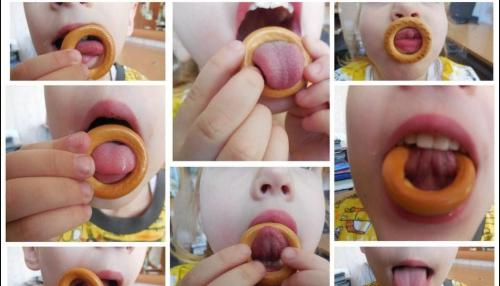 СОЛОМКА И СЪЕДОБНЫЕ ПАЛОЧКИ- высунуть язык и продержать на нём соломинку как можно дольше, кончиком языка на носогубной складке, - открыть рот и постараться удержать соломинку в равновесии на языке; можно прижать к верхним зубам, но рот закрывать нельзя, - делаем усы: удерживать соломинку у верхней губы с помощью кончика языка или делаем усы, удерживая соломинку губами;  - теперь задание потруднее: соломинку нужно удержать в вертикальном положении (почти), зажав один конец между нижними зубами и языком.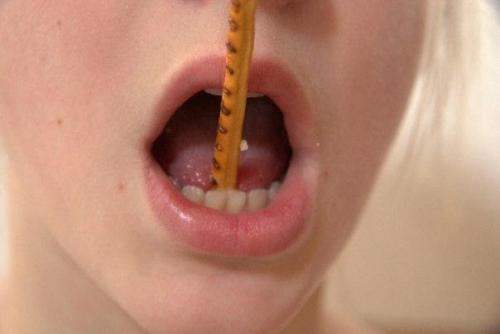 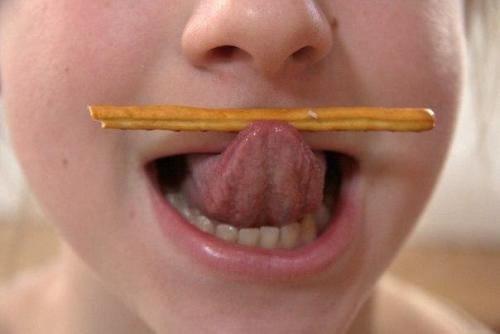 «ВКУСНОЕ ВАРЕНЬЕ» - слизывание языком варенья, мёда, шоколадной пасты с ложки; - также можно слизывать с тарелки сметану, джем, сгущенку, покажи, как киска пьёт молоко в мисочке; - можно намазывать вареньем губки ребёнку, а он будет их облизывать;- язычком слизать сахар с кусочка лимона по кругу или с любых круглыхдолек фруктов и овощей;- лижем мороженное, не кусаем.«ЧУПА ЧУПС КАК ТРЕНАЖЕР»- берем конфетку и начинаем водить влево-вправо и вверх-вниз, покругу, задавая направления, куда ребенок должен дотянуться языком.Используется для упражнений “часики”, “качели”, “колесо”- предлагаем ребенку облизывать чупа-чупс;- ребенок сжимает чупа-чупс губами и удерживает 5-10 секунд;- ребенок держит язычок в форме чашечки, кладем в чашечку чупа-чупс, и ребенок удерживает леденец под счет до 10.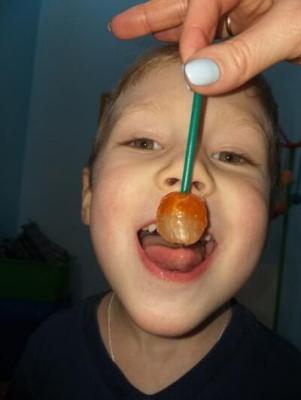 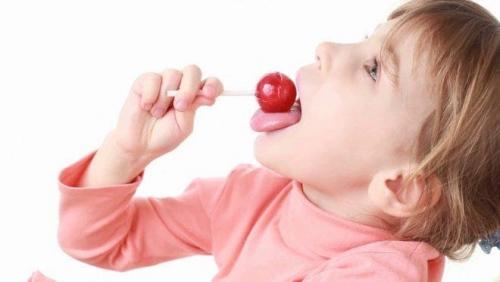 ЕЩЕ НЕСКОЛЬКО УПРАЖНЕНИЙ ДЛЯ СЛАДКОЕЖЕК - положить за щеку кусочек яблока, ягодку, изюм и перекатывать его из щеки в щеку. Либо просто пытаться выковырять изо рта, если движения ограничены.- в углублении “чашечки” языка, так сказать “дно”, капать из пипетки что-нибудь сладкое, класть кусочки цукатов, сухих завтраков, кондитерской посыпки.- погонять языком крошки печенья, шоколада, изюм, цукаты, забивая гол.- фруктовый шарик – перекатывание виноградинки во рту от щеки до щеки;- губами отрываем хвостик от клубники;- отрываем ягодки с грозди смородины, винограда, вишни губами;- прячем ягодки под язык без рук, языком;- достаём язычком ягодку слева и справа, голова на месте;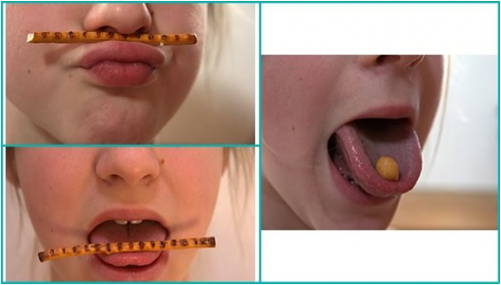 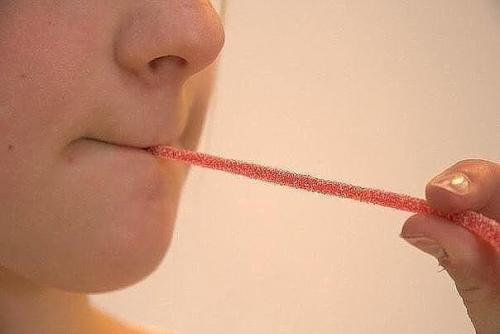 Самое главное: не бояться экспериментировать и развиваться весело! Кушать охотнее и польза для артикуляционного аппарата!